Semana: 27.Oralidade (ouvir e falar)  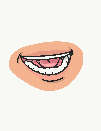 Canções (quando vou para escola aprender, aprender, arrumo os livros e não esqueço nada).  Fala dos nomes que conheces que começam com H.Consciência fonológica 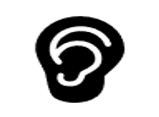 Pinta a palavra que inicia com H.Completa os espaços em branco H.____omem____orário____istória Vocabulário          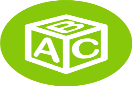 3.1         Completa os espaços em branco e escreva as palavras 1-________________________2-________________________3-_______________________4-______________________5-_______________________6-_______________________3.2 Circunde a palavra que corresponde a imagem. Imagens 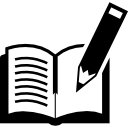 Escrita integrada  Em duas linhas descreve a imagem de uma hiena.   _________________________________._________________________________.Desenho e outras manualidades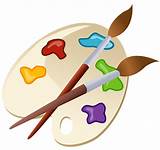 5.1 Desenhe um hibisco recorte e cola numa cartolina.                                         T. P C1.1 Organiza as seguintes frases.a) uma é heroína a mamã._______________________________.b) O ontem o eu horário vi.________________________________.c) meu ontem vi o horário._______________________________.hora Lola hinoorelha horrível honra hortaóleo Hélio ONELEAIAROUVEIIOSPITLD1Eduardo mondlaneAEHEROIMID2  hienaECHIENAIAD3 hibisco IVHIBISCOD4 hospitalPHOSPITAL